ОТЧЕТ ЗА 2020 ГОД ПО РАБОТЕ С ОБРАЩЕНИЯМИ ГРАЖДАНРабота с обращениями граждан является важнейшим элементом комплексной работы органов местного самоуправления, направленной на формирование условий для реализации принципа открытости власти. Граждане не остаются безучастными не только к своим личным проблемам, но и к жизни города Луги и Лужского района в целом. Правоотношения, связанные с рассмотрением обращений регулируются Конституцией Российской Федерации, федеральными, региональными и муниципальными правовыми актами.За отчетный период 2020 года в администрации Лужского муниципального района зарегистрировано 2193 обращения, из них:- по 587 обращениям вынесены положительные решения и приняты меры;- 220 обращений направлены на рассмотрение в иные органы власти и подведомственные организации по принадлежности поставленного в обращении вопроса;- по 1252 обращениям даны разъяснения и консультации;- по 134 обращениям приняты отрицательные решения.		По каналам поступления - обращения распределились следующим образом:- по электронной связи (электронная почта, электронная приемная) – 1043 обращений, что на 124 обращения больше, чем в 2019 году (919 обращений); - письменных обращений (личная доставка, почта) - 1111, что на 179 обращений меньше, чем в 2019 году (1290 обращений);- устно (в ходе личного приема, на встречах с населением) поступило 39 обращений, что на 43 обращения меньше, чем в 2019 году (82 обращения).Необходимо отметить, что тяжелая эпидемиологическая ситуация внесла свои коррективы и в выбор возможности граждан обращаться в органы власти. Так, мы видим увеличение количества обращений в электронном виде, уменьшение письменных обращений и достаточно сильное уменьшение устных обращений по сравнению с 2019 годом. К сожалению, как у руководителей, так и у специалистов структурных подразделений Администрации было проведено намного меньше личных приемов, чем запланировано. Часть личных приемов была переведена в телефонный формат, а вопросы, решение которых требовало личного присутствия гражданина и носившие экстренную необходимость, рассматривались по предварительной записи с условием строжайшего соблюдения санитарных норм.   Тематически все обращения, поступившие в адрес администрации Лужского муниципального района в 2020 году, распределились следующим образом: 	- вопросы жилищно-коммунального хозяйства – 42% (925 обращений) от общего количества поступивших в 2020 году обращений, среди которых преобладали вопросы по развитию и благоустройству дворовых территорий (29%) и неудовлетворительному состоянию дорог и тротуаров в городе и районе (27%). 		Продолжали поступать вопросы:- по электроснабжению (9,2%), из которых половина была в части уличного освещения;- по обращению с твердыми коммунальными отходами и ликвидации несанкционированных свалок (8,5%);- выросло количество вопросов по сравнению с 2019 годом в отношении содержания жилого фонда, таких обращений 10,2%;	Остаются актуальными вопросы по регулированию численности безнадзорных животных (5,7%), от общего количества обращений в сфере ЖКХ.Сравнительный анализ приведен в таблице:		- землепользование, градостроительство – 19% (421 обращение) от общего количества поступивших в 2020 году обращений, в основном по вопросам, связанным с оформлением аренды и передачей в собственность земельных участков согласно законодательству, установлению и изменению границ земельных участков. 		- правопорядок, безопасность – 18% (401 обращение) от общего количества поступивших в 2020 году обращений. 		В данной тематике преобладают жалобы на нарушения правил проживания в многоквартирных домах, не соблюдение гражданами законодательства в части обеспечения покоя и тишины в ночное время. Более 80% обращений перенаправляются из ОМВД. 		- жилье – 5% (118 обращений) от общего количества поступивших в 2020 году обращений. Прослеживается снижение количества обращений в сравнении с предыдущими годами. Обусловлено данное обстоятельство  прекращением обращений граждан об обследовании домов с целью признания аварийными. Порядка 70% такого фонда обследовано, признано аварийным и подлежит расселению. В основном граждане обращаются по улучшению жилищных условий, о предоставлении маневренного жилья. 		- транспорт и безопасность дорожного движения (БДД) – 8% (165 обращений) от общего количества поступивших в 2020 году обращений. Мы видим приличный рост количества обращений граждан по данной теме. 		Обусловлено это обстоятельство неоднократным вводом эпидемических ограничений, что привело к изменениям графика и количества рейсов на автобусных маршрутах. Все жалобы и предложения граждан рассматривались незамедлительно, решения принимались исходя из эпидемиологической ситуации на момент рассмотрения обращения с максимальным по возможности учетом мнения граждан.  		- образование, культура, спорт, физическая культура – 2% (42 обращения) от общего количества поступивших в 2020 году обращений, где заявителей, в основном, волнуют вопросы работы дошкольных и общеобразовательных учреждений в сельской местности, проведение тех или иных массовых мероприятий на территории Лужского района.		- социальное обеспечение – 2 % (36 обращений) от общего количества поступивших в 2020 году обращений. Обращения касаются льгот и выплат компенсаций. 		- прочие вопросы – 4% (85 обращений) от общего количества обращений в 2020 году. Сюда вошли вопросы по актам гражданского состояния, выдаче дубликатов документов, розыск родственников, розыск захоронений погибших в годы Великой Отечественной войны, благодарности и др.Сравнительный анализ изменения количества обращений по тематикам представлен в таблице:Поступившие в администрацию Лужского муниципального района в 2020 году обращения граждан, территориально по поселениям распределились следующим образом: По территориальной принадлежности наибольшее количество обращений поступило от граждан Лужского городского поселения (1502 обращения), что составляет 68,5% от общего количества обращений.И в сравнении с 2019 годом:Необходимо отметить, что все вышеизложенное - не просто статистические цифры. Заявления, предложения, жалобы, с которыми жители обращаются в администрацию Лужского муниципального района, являются одним из источников информации о социально-экономическом положении дел в районе. Позволяют получать оперативную информацию о наиболее актуальных проблемах муниципального хозяйства, о настроениях и потребностях людей.Считаем, что если жители критически оценивают те или иные действия администрации, но все же обращаются к нам, уровень доверия к местной власти остается достаточно высоким. Мы понимаем ценность такого доверия, благодарим и принимаем все меры для укрепления диалога между властью и населением.Так же хотелось бы заострить внимание на том, что работа с обращениями граждан - это процесс, который должен контролироваться как администрацией, так и гражданином, который направил свое обращение. Повышение правовой культуры гражданина в области знаний по защите своих прав и интересов при рассмотрении обращений поможет избежать формального подхода должностного лица (к сожалению, такое иногда случается) к проработке поступивших обращений, поможет избежать направления повторных обращений или обращений в вышестоящие инстанции.Со своей стороны администрацией Лужского муниципального района с целью недопущения нарушений в области рассмотрения обращений граждан был разработан и утвержден муниципальным правовым актом новый Порядок работы с обращениями граждан. Данный документ достаточно жестко регламентирует действия муниципальных служащих, как простых специалистов, так и руководителей отраслевых органов при рассмотрении обращений. Для контроля сроков рассмотрения обращений активно используется внедренная в 2018 году Система электронного документооборота Ленинградской области (СЭД ЛО). Автоматическое отслеживание СЭД ЛО исполнительской дисциплины специалистов и их персональная ответственность свели практически к нулю нарушение сроков рассмотрения обращений.В 2020 году все администрации поселений Лужского муниципального района так же внедрили у себя в делопроизводстве СЭД ЛО.Для расширения возможностей граждан обращаться в органы власти, в том числе и в администрацию Лужского муниципального района, в Ленинградской области внедряется Единая цифровая платформа, так называемая Платформа обратной связи (ПОС). ПОС внедряется через федеральный и региональный порталы Госуслуг.Дорогие, уважаемые жители и гости Лужского района - администрация Лужского муниципального района работает для решения насущных проблем как всего района, так и каждого гражданина в частности. К сожалению, финансовая слабость местных бюджетов значительно затрудняет возможности для исполнения каждого вопроса и проблемы. Однако это не означает, что надо пессимистически относиться к проблемам. Мы ждем ваши обращения, предложения для того чтобы вместе с вами определять приоритетные задачи и выполнять их. 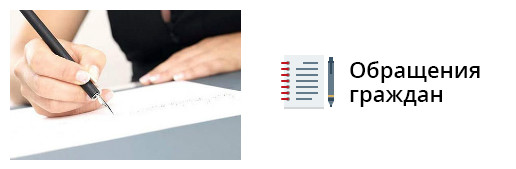 20192020+/-Развитие территорий (благоустройство придомовых территорий, обустройство детских площадок, кронирование и спил аварийных деревьев и т.п.)254267+13Строительство, ремонт и содержание дорог и тротуаров248250+2Электроснабжение9185- 6Санитарное состояние населенных пунктов (обращение с твердыми коммунальными отходами, ликвидация несанкционированных свалок)8979- 10Водоснабжение, водоотведение, эксплуатация ливневой канализации7234- 38Регулирование численности безнадзорных животных (собак)6153+ 8Отопление и горячее водоснабжение5233- 19Содержание жилого фонда, работа управляющих компаний4795+ 48Тарификация коммунальных услуг и их оплата3112- 19Газоснабжение2617- 9ВСЕГО971925- 462 20192020+/-Жилищно-коммунальное хозяйство971925-46Землепользование, градостроительство447421-26Обеспечение законности и правопорядка314401+87Транспорт и БДД58165+107Обеспечение жилыми помещениями, в т.ч. расселение аварийного жилого фонда268118-150Образование, культура, спорт и физическая культура8242-40Социальное обеспечение2636+10Прочие вопросы 12585-40ВСЕГО22912193-98ПоселениеКоличество поступивших обращенийКоличество поступивших обращенийПоселение20192020Лужское городское поселение                     15601502Толмачевское городское поселение 8796Заклинское сельское поселение7889Мшинское сельское поселение    209125Скребловское сельское поселение                   6064Осьминское сельское поселение                  6451Дзержинское сельское поселение                  2948Ям-Тесовское сельское поселение  4453Володарское сельское поселение2023Серебрянское сельское поселение                  2422Торковичское сельское поселение    2225Оредежское сельское поселение                5946Волошовское сельское поселение        2328Ретюнское сельское поселение                  1221ВСЕГО22912193